СОВЕТ МОГОЧИНСКОГО СЕЛЬСКОГО ПОСЕЛЕНИЯМОЛЧАНОВСКИЙ РАЙОН, ТОМСКАЯ ОБЛАСТЬРЕШЕНИЕ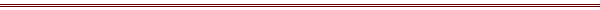 «24» ноября 2017 года					                                         № 8с. МогочиноО внесении изменений в решениеСовета Могочинского сельского поселения от 16.03.2011 № 117 «Об утверждении положения о земельном налоге»В целях приведения муниципального правового акта в соответствие с действующим законодательствомСовет Могочинского сельского поселения  РЕШИЛ:1. Внести в решение Совета Могочинского сельского поселения от 16 марта 2011 года «Об утверждении положения о земельном налоге» следующие изменения:в Положении о земельном налоге исключить пункт 4.2.    2. Настоящее решение подлежит размещению в печатном издании «Информационный бюллетень» и на официальном сайте муниципального образования «Могочинское сельское поселение» в сети «Интернет» (http://www.mogochino.ru/).    3. Настоящее решение вступает в силу с момента официального опубликования.Председатель Совета Могочинского сельского поселения, Глава Могочинского сельского поселения			      Детлукова А.В.